Fakulta architektury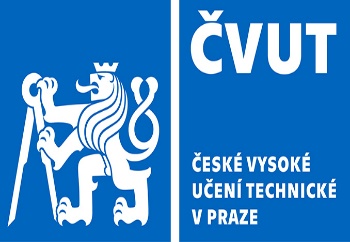 ODDĚLENÍ pro vědu, výzkum a uměleckou činnostV Praze dne 11. 4. 2024Oznámení o konání státních doktorských zkoušekDne 4. 6. 2024 se konají na ČVUT v Praze, Fakultě architektury ČVUT, Thákurova 9, Praha 6,v zasedací místnosti FA ČVUT, 5. patro, číslo 564státní doktorské zkouškyIng. Dagmar Richtrové (13.30 hod.)Ing. Veroniky Steinerové (14.30 hod.)ve studijním zaměření:„Architektura, konstrukce a technologie“Předseda  komise:prof. Dr. Ing. Martin Pospíšil, Ph.D./ prof. Ing. Josef Chybík, CSc.prof. Ing. arch. Petr Vorlík, Ph.D.,  v. r.proděkan pro vědu, výzkum a uměleckou činnost	                                                                                                                                            Vyřizuje: ChristováThákurova 9166 34 Praha 6Česká republikaIČ 68407700 | DIČ CZ68407700BANKOVNÍ SPOJENÍ KB PRAHA 6Č. Ú. 19-5505650247/0100+420 224 356 227chrisiva@fa.cvut.czwww.fa.cvut.cz